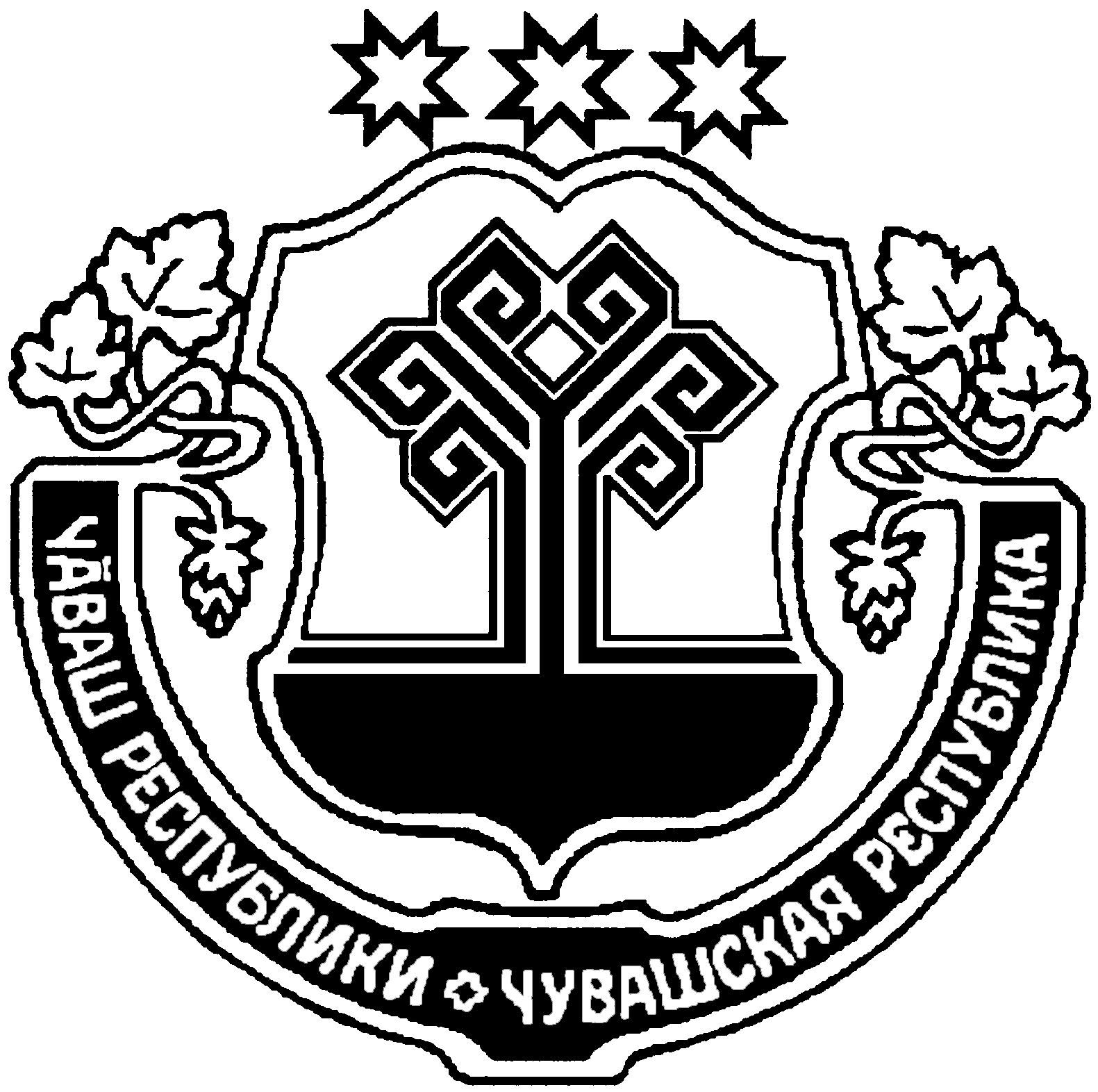 О внесении изменений в Административный регламент по предоставлению муниципальной услуги «Предоставление земельных участков, находящихся в муниципальной собственности, либо земельных участков, государственная собственность на которые не разграничена, на торгах»В соответствии с Федеральным законом от 27.07.2010 № 210-ФЗ «Об организации предоставления государственных и муниципальных услуг», Федеральным законом от 06.10.2003 № 131-ФЗ «Об общих принципах организации местного самоуправления в Российской Федерации», Федеральным законом от 25.10.2001  № 137-ФЗ «О введении в действие Земельного кодекса Российской Федерации» (с изменениями от 01.01.2017), администрация   Индырчского сельского     поселения    п о с т а н а в л я е т:            1. Внести в постановление администрации Индырчского сельского поселения от 03.03.2016 № 12 «Об утверждении Административного регламента администрации Индырчского сельского поселения Янтиковского района Чувашской Республики по предоставлению муниципальной услуги «Предоставление земельных участков, находящихся в муниципальной собственности, либо земельных участков, государственная собственность на которые не разграничена, на торгах» (в ред. от 25.05.2018), следующие изменения:1) в заголовке и в пункте 1 слова «либо земельных участков, государственная собственность на которые не разграничена,» исключить.2. Внести в Административный регламент администрации Индырчского сельского поселения Янтиковского района Чувашской Республики по предоставлению муниципальной услуги «Предоставление земельных участков, находящихся в муниципальной собственности, либо земельных участков, государственная собственность на которые не разграничена, на торгах», утвержденный постановлением администрации Индырчского сельского поселения от 03.03.2016 № 12, следующие изменения:1) в заголовке, в абзаце 2 пункта 1.1. и в абзаце 2 пункта 2.1. слова «либо земельных участков, государственная собственность на которые не разграничена,» исключить;2) пункт 5.1. дополнить абзацем 26 следующего содержания: «В случае установления в ходе или по результатам рассмотрения жалобы признаков состава административного правонарушения или преступления должностное лицо, работник, наделенные полномочиями по рассмотрению жалоб, незамедлительно направляют имеющиеся материалы в органы прокуратуры.»абзацы 26-38 считать абзацами 27-39 соответственно.3) в абзаце 39 пункта 5.1., в Приложении № 1 слова «sao-indyrci@yantik.cap.ru» заменить словами «sao- indyrchi@cap.ru».3. Настоящее решение вступает в силу после его официального опубликования.Глава Индырчского сельского поселения                                     Янтиковского района Чувашской Республики                                 А.В.СеменовЧĂВАШ РЕСПУБЛИКИТĂВАЙ РАЙОНĚ ЧУВАШСКАЯ РЕСПУБЛИКА ЯНТИКОВСКИЙ РАЙОН  ЙĂНТĂРЧЧĂ ЯЛ ПОСЕЛЕНИЙĚН АДМИНИСТРАЦИЙĚ ЙЫШĂНУ«25» январь 2019   8№Йǎнтǎрччǎ ялěАДМИНИСТРАЦИЯ ИНДЫРЧСКОГО СЕЛЬСКОГОПОСЕЛЕНИЯ ПОСТАНОВЛЕНИЕ«25»  января    2019  № 8деревня Индырчи